15.11.11 в Херсонській ЗОШ №4 в 11-Б  класі був проведений відкритий урок-конференція з  екологіі на тему: «Вплив діялності людини на стан біосфери» .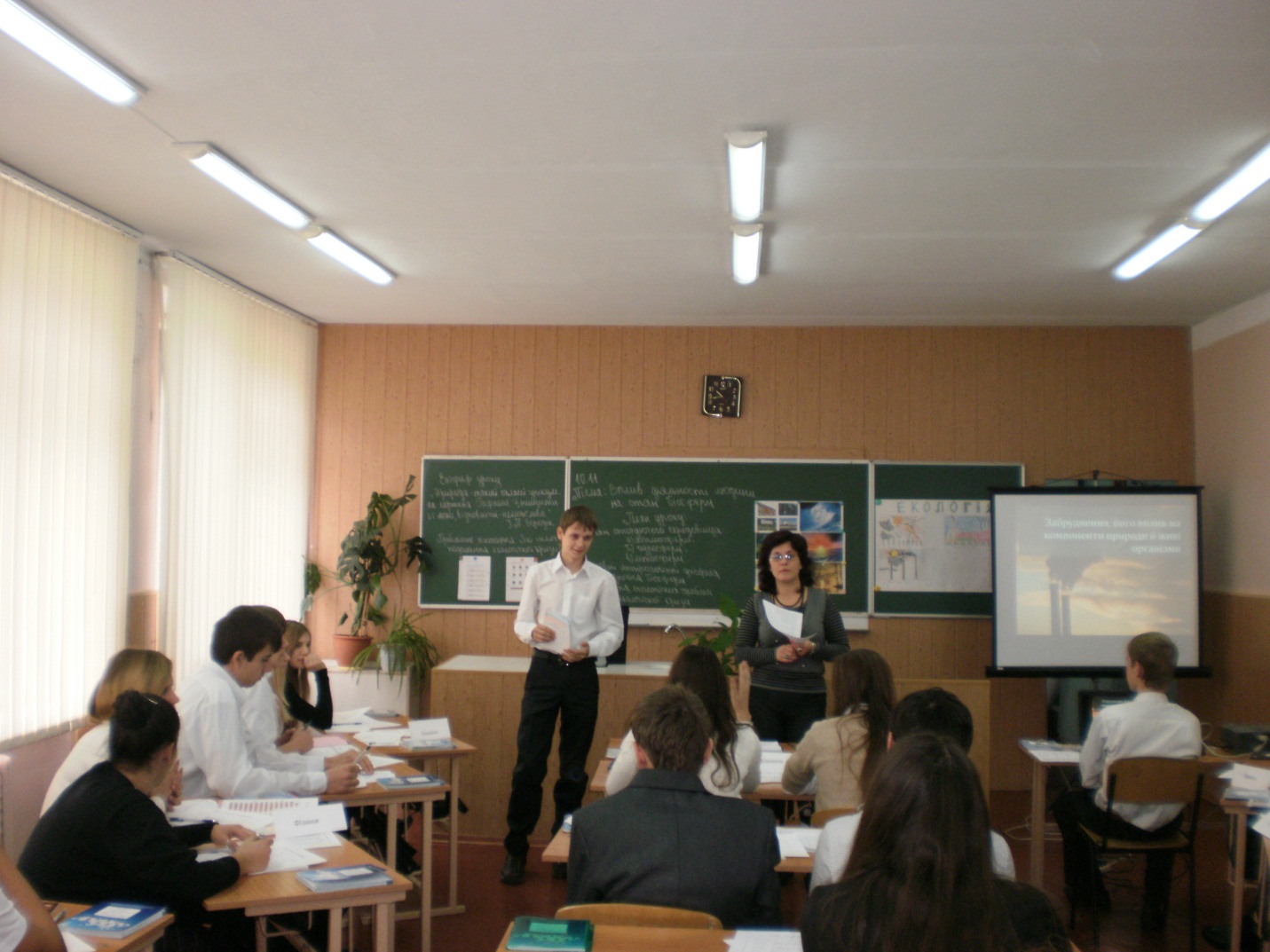 Використовуючи міжпредметні зв язки на уроці узагальнювались знання з проблеми оточуючого середовища; розвивались вміння працювати з різними джерелами інформаціі, вести бесіду на наукову тему. На уроці використовувалась групова форма роботи. Клас був поділений на групи спеціалістів, що з позицій різних наук розглядали екологічні проблеми.Під час виступів учні заповнювали таблицю по забрудненню оболонок землі. Був проведений дослід щодо якості питноі води.Була проведена презентація на тему: «Основні антропогенні джерела забруднення навколишнього середовища» .Учні проводили аналіз таблиць : «Динаміка основних показників довкілля» ,«Динаміка скиду стічних вод» .Наприкінці уроку учні знаходили шляхи подолання екологічних проблем та принципи стратегіі виживання людства . Учитель ЗНЗ №4 Яблуновська О.В.